.(No Tags, No Restarts)Walk R,L Turning ½ R, Shuffle Fwd – Walk L,R, Shuffle Fwd, Step RStep L,R,L,R,L,Kick R,Step Kick L, Step Kick R, Coaster StepTouch L Fwd,Side,Shuffle, Touch R Fwd, Side, ShuffleCharleston, Step Behind,Step Behind,Step Behind,Step ScuffBegin Again!Contact: joeship1@yahoo.comBring Me Sunshine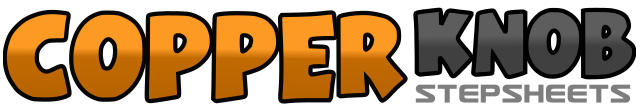 .......Count:32Wall:2Level:Beginner.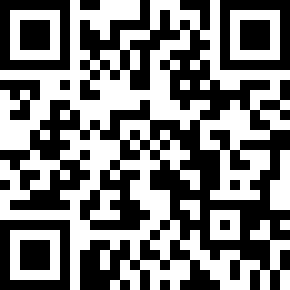 Choreographer:Joe Spencer - April 2015Joe Spencer - April 2015Joe Spencer - April 2015Joe Spencer - April 2015Joe Spencer - April 2015.Music:Bring Me Sunshine - Willie NelsonBring Me Sunshine - Willie NelsonBring Me Sunshine - Willie NelsonBring Me Sunshine - Willie NelsonBring Me Sunshine - Willie Nelson........1-2Walk forward right, left turning ½ right3&4Shuffle forward right,left,right5-6Walk forward left, right7&8&Shuffle forward left,right,left, step down on right1-2Step left,right, moving to the left3&4&Step left,right,left moving to the left, kick the right foot5&6&Step back on right, kick left, step back on left, kick right7&8Coaster step-step back on right, down on left, forward on right1-2Touch left toes forward, touch out to left side3&4Shuffle forward left,right,left5-6Touch right toes forward, touch out to right side7&8Shuffle forward right,left,right1-2Charleston- touch left toes in front, then back,3-4repeat 1-25&6&Step left, step right behind, step left, step right behind7&8&Step left, step right behind, step left, scuff right